11 января 2022 г.                                                                                               № 38О внесении изменений в Административный регламент предоставления муниципальной услуги «Предоставление информации, в том числе с использованием государственной информационной системы жилищно-коммунального хозяйства, о порядке предоставления жилищно-коммунальных услуг населению», утвержденный постановлением администрации Предгорного муниципального округа Ставропольского края от 16 марта  2021 г. № 501В соответствии с Федеральным законом от 27 июля 2010 г. № 210-ФЗ «Об организации предоставления государственных и муниципальных услуг», администрация Предгорного муниципального округа Ставропольского краяПОСТАНОВЛЯЕТ:1. Внести в Административный регламент предоставления муниципальной услуги «Предоставление информации, в том числе с использованием государственной информационной системы жилищно-коммунального хозяйства, о порядке предоставления жилищно-коммунальных услуг населению», утвержденный постановлением администрации Предгорного муниципального округа Ставропольского края от 16 марта 2021 г. № 501 следующие изменения:1.1. дополнить подпунктом 3.5. следующего содержания:«3.5. Варианты предоставления муниципальной услуги, включающие порядок предоставления указанной услуги отдельным категориям заявителей, объединенных общими признаками, в том числе в отношении результата муниципальной услуги, за получением которого они обратились, не предусмотрены.».2. Разместить настоящее постановление на официальном сайте Предгорного муниципального округа Ставропольского края www.pmosk.ru в информационно – телекоммуникационной сети «Интернет».3. Настоящее постановление вступает в силу со дня его обнародования.Исполняющий обязанности главы,первый заместитель главы администрацииПредгорного муниципального округа Ставропольского края                                                                           А.Г.Татаров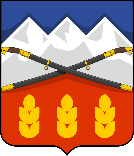 ПОСТАНОВЛЕНИЕАДМИНИСТРАЦИИ ПРЕДГОРНОГО МУНИЦИПАЛЬНОГО ОКРУГАСТАВРОПОЛЬСКОГО КРАЯст. Ессентукская